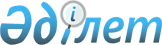 Об использовании национальных криптографических стандартов электронной цифровой подписи (электронной подписи) при трансграничном информационном взаимодействии хозяйствующих субъектов Республики Армения, Кыргызской Республики и Российской Федерации с органами исполнительной власти Республики Армения, Кыргызской Республики и Российской ФедерацииРешение Евразийского Межправительственного Совета от 30 апреля 2019 года № 3.
      В соответствии с пунктом 11 Протокола об информационно-коммуникационных технологиях и информационном взаимодействии в рамках Евразийского экономического союза (Приложение № 3 к Договору о Евразийском экономическом союзе от 29 мая 2014 года) Евразийский межправительственный совет решил:
      1. Правительствам Республики Армения, Кыргызской Республики и Российской Федерации в целях обеспечения трансграничного информационного взаимодействия хозяйствующих субъектов Республики Армения, Кыргызской Республики и Российской Федерации с органами исполнительной власти Республики Армения, Кыргызской Республики и Российской Федерации:
      определить органы, уполномоченные в соответствии с национальным законодательством осуществлять подтверждение электронных документов, оформленных в соответствии национальным законодательством хозяйствующими субъектами, являющимися резидентами в соответствии с национальным законодательством, предназначенных для представления в органы исполнительной власти другого государства-члена (далее соответственно – уполномоченные органы, авторизация электронных документов);
      обеспечить проведение уполномоченными органами авторизации электронных документов, в случае использования в рамках национального сегмента криптографических стандартов электронной цифровой подписи, отличных от указанных в Приложении № 8 Решения Коллегии Евразийской экономической комиссии от 28 сентября 2015 г. № 125, направляемых хозяйствующими субъектами в органы исполнительной власти для их последующей передачи в орган исполнительной власти другого государства-члена, в следующем порядке:
      а) подтверждение подлинности электронной цифровой подписи (электронной подписи) в электронном документе;
      б) выполнение процедур в соответствии с пунктом 3 настоящего Решения;
      в) подписание электронного документа электронной цифровой подписью (электронной подписью) уполномоченного органа, созданной с использованием криптографических стандартов электронной цифровой подписи, указанных в Приложении № 8 Решения Коллегии Евразийской экономической комиссии от 28 сентября 2015 г. № 125;
      обеспечить проведение уполномоченными органами авторизации электронных документов, в случае использования в рамках национального сегмента криптографических стандартов электронной цифровой подписи, соответствующих указанным в Приложении № 8 Решения Коллегии Евразийской экономической комиссии от 28 сентября 2015 г. № 125, направляемых хозяйствующими субъектами в органы исполнительной власти для их последующей передачи в орган исполнительной власти другого государства-члена, в следующем порядке:
      а) выполнение процедур в соответствии с пунктом 3 настоящего Решения;
      б) подписание электронного документа электронной цифровой подписью (электронной подписью) уполномоченного органа, созданной с использованием криптографических стандартов электронной цифровой подписи, указанных в Приложении № 8 Решения Коллегии Евразийской экономической комиссии от 28 сентября 2015 г. № 125;
      обеспечить передачу авторизованного электронного документа с использованием службы доверенной третьей стороны интегрированной информационной системы в соответствии с правом Союза.
      2. Правительствам Республики Армения и Кыргызской Республики изучить вопрос о представлении в Евразийский фонд стабилизации и развития документов для получения гранта на финансирование соответствующей модернизации национальных интеграционных сегментов Республики Армения и Кыргызской Республики интегрированной информационной системы Евразийского экономического союза.
      3. Уполномоченным органам Республики Армения, Кыргызской Республики и Российской Федерации при авторизации электронных документов:
      осуществлять подтверждение соответствия электронного документа, оформленного хозяйствующим субъектом, требованиям национального законодательства и правомерности применения хозяйствующим субъектом электронной цифровой подписи  в соответствии с международными соглашениями;
      4. Правительству Российской Федерации совместно с Правительством Республики Армения и Правительством Кыргызской Республики проработать вопрос о безвозмездном предоставлении Российской Федерацией Республике Армения и Кыргызской Республике программных средств, предназначенных для реализации функций удостоверяющего центра с использованием схемы электронной цифровой подписи (электронной подписи) по стандарту ГОСТ Р 34.10-2012.
      5. Настоящее Решение не ограничивает принятие иных решений с описанием механизмов трансграничного информационного взаимодействия на основе обмена электронными документами и или данными между хозяйствующими субъектами и органами исполнительной власти государств-членов.
      6. Настоящее Решение вступает в силу с даты его опубликования на официальном сайте Евразийского экономического союза и действует до принятия Концепции трансграничного информационного взаимодействия и всех предусмотренных ею нормативных актов. 
      7. Евразийской экономической комиссии до 31 мая 2020 года представить Евразийскому межправительственному совету для утверждения Концепцию трансграничного информационного взаимодействия и все предусмотренные ею нормативные акты.  
      Члены Евразийского межправительственного совета: 
					© 2012. РГП на ПХВ «Институт законодательства и правовой информации Республики Казахстан» Министерства юстиции Республики Казахстан
				
От Республики
Армения

От Республики
Беларусь

От Республики
Казахстан

От Кыргызской
Республики

От Российской
Федерации
